публичные обсуждения результатов правоприменительной практики для поднадзорных субъектов Северо-Восточного межрегионального Управления Росприроднадзора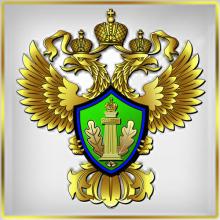 28 апреля 2020 года Северо-Восточным межрегиональным управлением проведены публичные обсуждения результатов правоприменительной практики, и руководств по соблюдению обязательных требований органов государственного контроля (надзора). Мероприятие проведено в удаленном режиме (на основании действующих нормативно-правовых актов Российской Федерации в сфере новой коронавирусной инфекции (COVID-19), в соответствии разъяснениями Центрального аппарата Росприроднадзора и в соответствии с санитарно-эпидемиологической обстановкой в Магаданской области и Чукотском автономном округе).С приветственным словом выступил и провел публичные обсуждения результатов правоприменительной практики исполняющий обязанности руководителя управления – Шиманов А.В.На мероприятии с докладами на рабочих местах выступил инспекторский состав Управления. Доклады Управления по правоприменительной практике непосредственно по направлениям надзорной деятельности представили сотрудники Управления, осуществляющие надзорную и разрешительную деятельность – Мельниченко Р.Н., Янке А.А., Шермер Е.М., Черепенин Г.Г., Хаджинова Н.В., Плотниченко И.В.Данное мероприятие проводилось в соответствии с решениями, принятыми в ходе заседания проектного комитета по основному направлению стратегического развития «Реформа контрольной и надзорной деятельности от 21.02.2017 г. № 13 (2), согласно утвержденному Паспорту реализации проектов стратегического направления «Реформа контрольной и надзорной деятельности Росприроднадзора». Темой обсуждения стали вопросы экологической безопасности региона, результаты правоприменительной практики управления, внесенные изменения в законодательные акты РФ в сфере природопользования, в том числе, реализация новых требований Федерального закона от 06.06.2019 № 139-ФЗ в сфере водопользования.При наличии вопросов у участников публичных обсуждений, имеется возможность отправить свои обращения, предложения, замечания, комментарии заполнив «Анкету о проблемных вопросах правоприменительной практики при осуществлении Росприроднадзором мероприятий по контролю» на адрес электронной почты, rpn49@rpn.gov.ru.Управление продолжит работу по подготовке к следующему этапу публичных обсуждений. Ждем ваши замечания, предложения и приглашаем всех желающих для участия в следующем обсуждении.